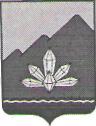 Дума Дальнегорского городского округа шестого созываРЕШЕНИЕ3 0 июля 2015 г.	г. Дальнегорск	№ 3 93Об обращении Думы Дальнегорского городского округа к Губернатору Приморского края Миклушевскому В.В. и председателю Законодательного Собрания Приморского края Горчакову В.В.Руководствуясь Федеральным законом Российской Федерации от 29.12.2012г. № 273-ФЗ «Об образовании в Российской Федерации», Уставом Дальнегорского городского округа, Дума Дальнегорского городского округа,РЕШИЛА:Принять обращение к Губернатору Приморского края Миклушевскому В.В. и председателю Законодательного Собрания Приморского края Горчакову В.В. (прилагается).Направить настоящее решение Губернатору Приморского края Миклушевскому В.В., председателю Законодательного Собрания Приморского края Горчакову В.В..Направить настоящее решение представительным органам городских округов и муниципальных районов Приморского края с просьбой поддержать обращение Думы Дальнегорского городского округа.Решение вступает в силу с момента его принятия.Контроль за исполнением настоящего решения возложить на комитет Думы по социальной политике (Лесков).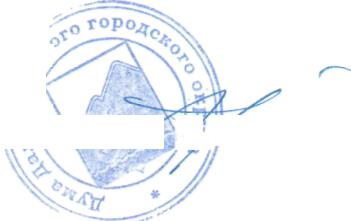 (/ о*'Председатель ДумыДальнегорского городского округа      V^^x $уЙГ	С.В. АртемьеваПриложение к решению Думы Дальнегорского городского округа от 30 июля 2015г. №393Уважаемый Владимир Владимирович! Уважаемый Виктор Васильевич!В   Дальнегорском   городском   округе   уделяется   большое   внимание безопасности обучающихся в образовательных учреждениях.Обеспечение безопасности образовательных учреждений Дальнегорского городского округа в том числе - пожарной, реализуется в рамках муниципальной программы «Защита населения территории от чрезвычайных ситуаций, обеспечение пожарной безопасности и профилактика терроризма и экстремизма на территории Дальнегорского городского округа на 2015-2019 годы»» утвержденной постановлением администрации Дальнегорского городского округа от 06.10.2014 года № 849-па. Реализация мероприятий, предусмотренных программой, призвана обеспечить, в том числе выполнение требований пожарной безопасности, устранение нарушений, выявленных органом Госпожнадзора. Так за 2014,2015 год установлена автоматическая пожарная сигнализация (АУПС) и система оповещения о пожаре (СОУЭ) во всех дошкольных образовательных учреждениях.В 2015 году на проведение мероприятий по обеспечению безопасности образовательных учреждений городского округа (в том числе - пожарной) предусмотрено финансирование в объеме 5 900,03 тысячи рублей, из них на образовательные учреждения, реализующие основную общеобразовательную программу дошкольного образования - 4 335,24 тысяч рублей, школы -1 407,20 тысячи рублей, учреждения дополнительного образования детей -157,29 тысяч рублей.Однако установленные требования пожарной безопасности в муниципальных образовательных учреждениях городского округа не представляется возможным реализовать в полной мере в связи с недостаточным объемом финансовых средств.Основными мероприятиями, требующими значительных финансовых затрат, является установка фотолюминесцентных эвакуационных систем, противопожарных дверей и люков.Таким образом, на сегодняшний день для соблюдения обеспечения пожарной безопасности требуется порядка 27 миллионов 28 тысяч рублей, изних:1)	для устранения нарушений, выявленных органом Госпожарнадзора- 3 миллиона 402 тысяч рублей;2)	для установки фотолюминесцентных эвакуационных систем - 19миллионов 905 тысяч рублей;3)	для установки противопожарных дверей и люков -2 миллиона 482тысячи рублей;4)	текущее содержание, испытание пожарных кранов и рукавов - 1миллион 240 тысяч рублей.Выполнение указанных мероприятий исключительно за счет средствбюджета Дальнегорского городского округа не представляется возможным.В соответствии со статьей 18 Федерального закона от 21.12.1994 № 69-ФЗ «О пожарной безопасности» к полномочиям органов государственной власти субъектов Российской Федерации в области пожарной безопасности относится разработка, организация выполнения и финансирование региональных целевых программ, а также осуществление в пределах компетенции социального и экономического стимулирования, обеспечения пожарной безопасности, в том числе производства и закупок пожарно-технической продукции.Учитывая вышеизложенное, просим Вас рассмотреть возможность принятия краевой программы, одной из задач которой будет являться обеспечение пожарной безопасности и противопожарной защиты образовательных учреждений муниципальных образований Приморского края с включением в эту программу установку фото люминесцентных эвакуационных систем и противопожарных дверей и люков.